Рабочая группа по правовому развитию Мадридской системы международной регистрации знаковПятнадцатая сессияЖенева, 19 – 22 июня 2017 г.ПРОЕКТ ПОВЕСТКИ ДНЯподготовлен СекретариатомОткрытие сессииВыборы Председателя и двух заместителей ПредседателяПринятие повестки дня 
		См. настоящий документ. Замена
		См. документ MM/LD/WG/15/2.Анализ ограничений в рамках Мадридской системы международной регистрации знаков 
		См. документ MM/LD/WG/15/3.Другие вопросыРезюме ПредседателяЗакрытие сессии[Конец документа] 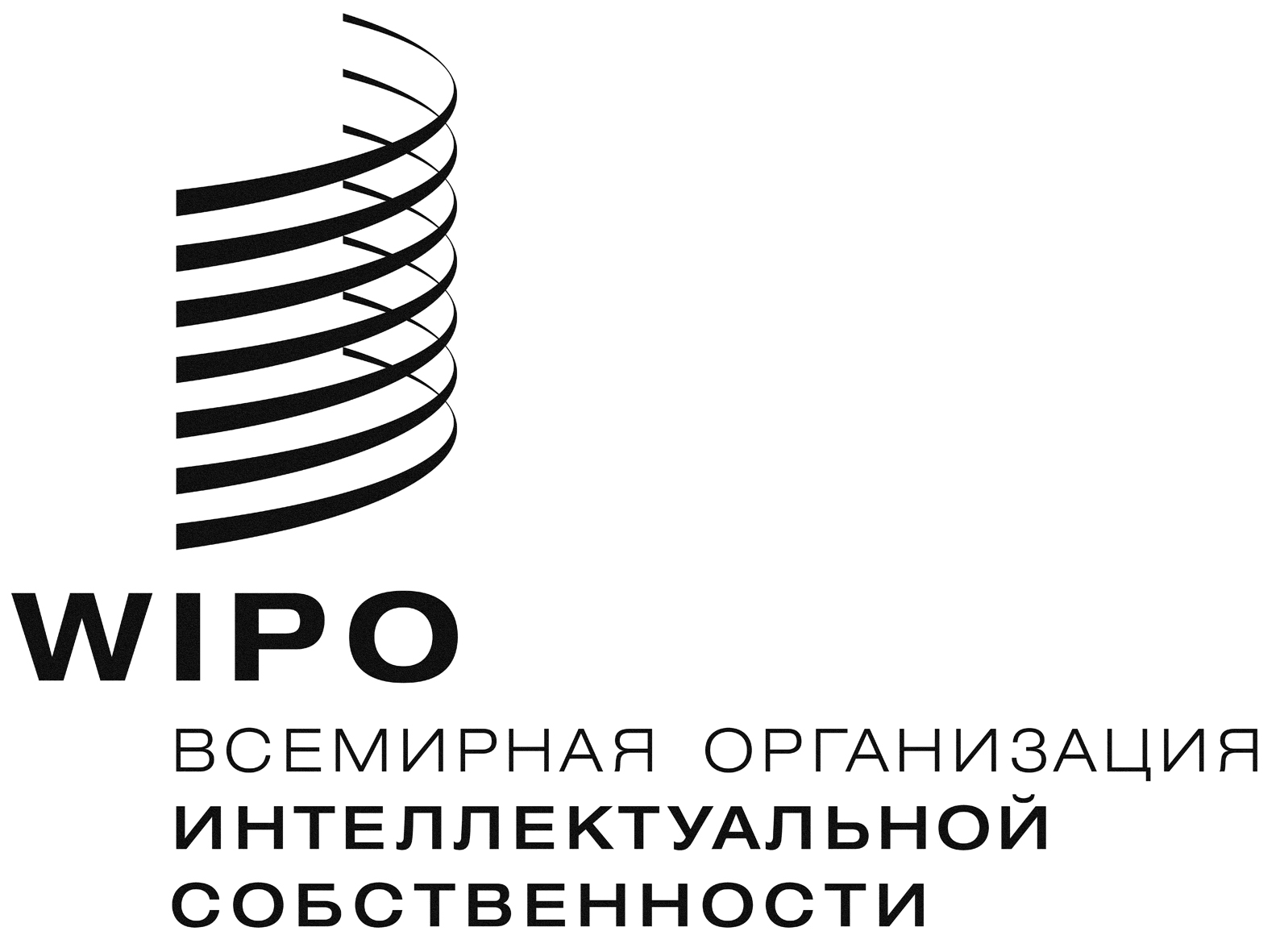 R  MM/LD/WG/15/1 Prov.     MM/LD/WG/15/1 Prov.     MM/LD/WG/15/1 Prov.   оригинал:  английскийоригинал:  английскийоригинал:  английскийдата:  12 апреля 2017 г.дата:  12 апреля 2017 г.дата:  12 апреля 2017 г.